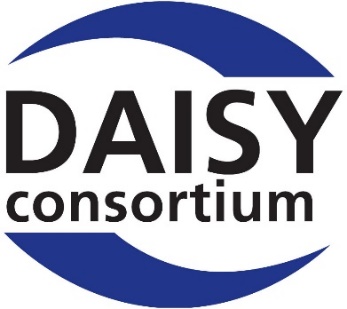 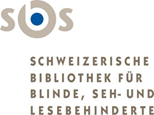 DAISY Music Braille Project Meeting
28 and 29 May 2019, GenevaAgenda v2Issued: 20 May 2019Venue: WIPO Headquarters (venue details have been sent to all registered participants)Chairs: Arne Kyrkjebø and Sarah Morley WilkinsNotesPre-registration for this meeting is essential (closes noon Friday 24 May) 
at https://www.surveymonkey.co.uk/r/HG7JLT3Please find Update Papers attached to this agenda.The meeting will be recorded for note-taking purposes, and notes will be circulated afterwards.There is no online access to this meeting.Documentation is all at www.daisy.org/project/daisy-music-braille
Developer presentationsWe are very happy that we have confirmed presentations from developers of three conversion tools who will respond to the prioritised requirements:BME:  Gianluca Casalino and Giulio Benincasa, Italian Library for the BlindGOODFEEL: Bill McCann and Albert Milani, Dancing DotsHODDER: Matthias Leopold, DZBTUESDAY 28 May: 14.00-17.0014.00 - 14.30	Welcome and Progress ReviewWelcome, Meeting Overview, Introductions, Summary of updates circulated.Arne Kyrkjebø and Sarah Morley Wilkins14.30 - 15.15Prioritised Functionality Requirements (see Report attached)A summary of the process, outcomes and next steps, with time for questions.Sarah Morley Wilkins15.15 - 15.30 - BREAK (refreshments provided by NLB)15.30 - 16.30Developer Response #1 (BME)Presentation with 30 minutes for questions.Gianluca Casalino and Giulio Benincasa, Italian Library for the Blind16.30 - 17.00Update from Dedicon on their trial with Capella and Hodder, and announcement of new service for organisations worldwide (see update)Stephan Handels, Dediconand SBS proposal for a global virtual competence centre (see update)Lia Cariboni and Manfred Muchenberger, SBS17.00 CLOSE18.00 Cocktail hosted by WIPOWIPO cordially invite us to a cocktail in the New Building Atrium.WEDNESDAY 29 May: 09.00-15.0009.00 - 10.00Developer Response #2 (GOODFEEL)Presentation with 30 minutes for questions.Bill McCann and Albert Milani, Dancing Dots10.00 - 10.30Project activities Q&ADiscussion or questions on papers/updates circulated with agenda.10.30 - 11.00 BREAK (Refreshments provided by WIPO)11.00 - 12.00Developer Response #3 (HODDER)Presentation with 30 minutes for questions.Matthias Leopold, DZB12.00 - 13.30 LUNCH Lunch tickets provided by WIPO, to be used in the New Building Cafeteria.13.30 - 14.30Collective Funding, Decision-Making and Development PlanningA review of approaches to secure resources, project management, decision-making and an Agile development plan, with proposals and discussion.Arne Kyrkjebø and Sarah Morley Wilkins14.30 – 15.00Next StepsArne Kyrkjebø15.00 CLOSE